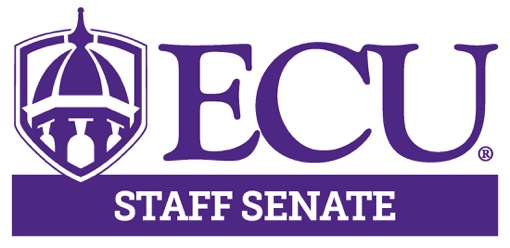 3:00pm			Call to Order			Hector Molina3:05 – 3:30pm		University Update		Chancellor Rogers3:30 – 3:55pm		University Budget		Vice Chancellor 									Stephanie Coleman3:55 – 4:00pm		Approval of Minutes		Kristin Wooten4:00 – 4:10pm		Benefits			Lee Ann Goff4:10 – 4:20pm		Executive Committee		Hector Molina					Comments			Aisha Powell 									Lisa Ormond									Patrick Mitchell									Kristin Wooten									Olivia Cottrell		4:20 – 4:45pm		Committee Reports		Committee Chairs	4:45 – 5:00pm		Open Discussion	5:00pm			Adjourn Meeting		Hector Molina